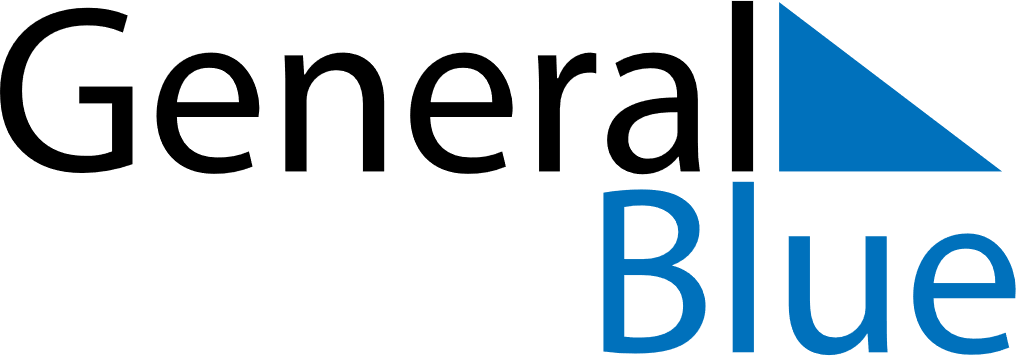 Q4 2021 CalendarAntigua and BarbudaQ4 2021 CalendarAntigua and BarbudaQ4 2021 CalendarAntigua and BarbudaQ4 2021 CalendarAntigua and BarbudaQ4 2021 CalendarAntigua and BarbudaQ4 2021 CalendarAntigua and BarbudaQ4 2021 CalendarAntigua and BarbudaOctober 2021October 2021October 2021October 2021October 2021October 2021October 2021October 2021October 2021SUNMONMONTUEWEDTHUFRISAT123445678910111112131415161718181920212223242525262728293031November 2021November 2021November 2021November 2021November 2021November 2021November 2021November 2021November 2021SUNMONMONTUEWEDTHUFRISAT11234567889101112131415151617181920212222232425262728292930December 2021December 2021December 2021December 2021December 2021December 2021December 2021December 2021December 2021SUNMONMONTUEWEDTHUFRISAT123456678910111213131415161718192020212223242526272728293031Nov 1: Independence DayDec 9: V.C Bird DayDec 25: Christmas DayDec 26: Boxing DayDec 27: Christmas Day (substitute day)
Dec 27: Boxing Day (substitute day)